   Nr. 13013   din 20 iunie 2017 M I N U T A     încheiată azi, 21 iunie 2017, cu ocazia ședinței de îndată, care a fost convocată în conformitate cu prevederile ‚art. 39’, alin. (4) din Legea Nr. 215/2001, republicată, cu modificările şi completările ulterioare, conform Dispoziţiei Primarului Nr. 398 din 19 iunie 2017 cu următoareaORDINE DE ZI:Proiect de hotărâre privind aprobarea actualizării Inventarului bunurilor care aparțin domeniului public al Municipiului Dej însușit prin Hotărârea Consiliului Local al Municipiului Dej Nr. 64/2001, atestat prin  Hotărârea Guvernului Nr. 969/2002, conform Anexei. Proiect de hotărâre privind aprobarea Registrului Local al spațiilor verzi din Municipiul Dej, județul Cluj.    La şedinţă sunt prezenţi 15 consilieri, domnul Primar Morar Costan și doamna Secretar al Municipiului Dej,.      Şedinţa publică este condusă de domnul consilier Alexandru Adrian Viorel,   lipsesc motivat domnii consilieri: Varga Lorand Iuliu, Torpenyi Francisc Albert, Mureșan Aurelian Călin, Mureșan Traian.	Președintele de ședință, domnul consilier Alexandru Adrian Viorel, prezintă  Ordinea de zi , împreună cu al doilea proiect introdus, Proiect de hotărâre privind aprobarea Registrului Local al spațiilor verzi din Municipiul Dej, județul Cluj, care este votată cu unanimitate, 15 voturi ”pentru”.În cadrul şedinţei au fost adoptate următoarele hotărâri:H O T Ă R Â R E A  Nr. 75privind aprobarea  actualizării Inventarului bunurilor care aparțin domeniului public  al Municipiului Dej însușit prin Hotărârea Consiliului Local al Municipiului Dej Nr. 64/2001, atestat prin Hotărârea Guvernului Nr. 969/2002 , conform AnexeiProiectul a fost votat cu 15 voturi ”pentru”, unanimitate.H O T Ă R Â R E A  Nr. 76 privind aprobarea  Registrului Local al spațiilor verzi din Municipiul Dej, județul ClujProiectul a fost votat cu 14 voturi ”pentru”, 1 vot împotrivă, domnul consilier Butuza Marius Cornel.          În conformitate cu dispoziţiile art. 11 din Legea Nr. 52/2003 privind transparenţa decizională în administraţia publică, republicată, cu modificările și completările ulterioare, minuta se publică la sediul şi pe site-ul Primăriei Municipiului Dej.  	 Președinte de ședință,                                                     Secretar,          Alexandru Adrian Viorel                                            Jur. Pop Cristina                  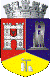 ROMÂNIAJUDEŢUL CLUJCONSILIUL LOCAL AL MUNICIPIULUI DEJStr. 1 Mai nr. 2, Tel.: 0264/211790*, Fax 0264/223260, E-mail: primaria@dej.ro 